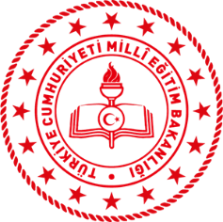 “GEÇMİŞTEN GELECEĞE GURBET HİKÂYELERİ” YARIŞMASIBAŞVURU FORMU 	 Aşağıda yer alan kişisel bilgiler dereceye giren öğrencilere hediyelerini ulaştırmak için talep edilmektedir. Gerek duyulması halinde Bakanlığımız yurt dışı temsilcilikleri tarafından bilgiler teyit edilecektir. ** Yarışmaya katılacak eser, başvuru formu ve eserinizle ilgili tarihsel niteliği bulunan 3 adet fotoğrafın yarışma şartnamesinde belirtilen tarihler arasında abdigmyarisma@gmail.com adresine mail olarak gönderilmesi gerekmektedir.  Başvuru Tarihi Adı Soyadı                      Doğum Tarihi  (Gün/Ay/Yıl)                     ÜlkeŞehirBağlı Bulunduğu TemsilcilikCep TelefonuE-PostaAdres                   (    )   Şartnameyi okudum                   (    )   Şartnameyi okudum